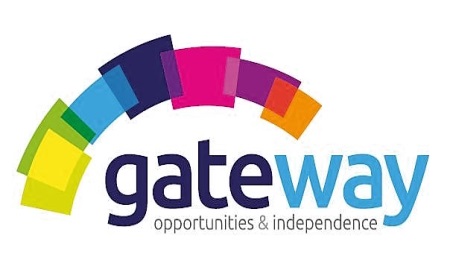 RECRUITMENTVOLUNTEER DIRECTORSHighland Homeless Trust (Trading as Gateway) is a registered charity, established in 1998, and is based in Inverness, highly regarded for providing  person centred support, promoting independence to vulnerable adults in Highland, Easter Ross and Wester Ross.  We are currently looking to recruit new volunteers Directors to bring diversity to our Board and help guide our organisation as it moves forward into what we see as a new and exciting phase.  Applicants will have experience and skills to ensure that the charity continues to develop and provide high quality long term services.  As a Director, you will be required to contribute to the governance of the organisation including attendance at regular board meetings, the Annual General Meeting and participate in development and training sessions.The Board meets quarterly in January, May, August and November.  Our Board meetings are held on a Monday 3-5.30p.m.  Reasonable travel expenses to attend meetings will be paid.Expressions of interest should be submitted attaching your CV and a brief cover letter supporting your interest in joining the Board of Directors of Highland Homeless Trust and details of two referees to alex.gilchrist@homelesstrust.org.uk